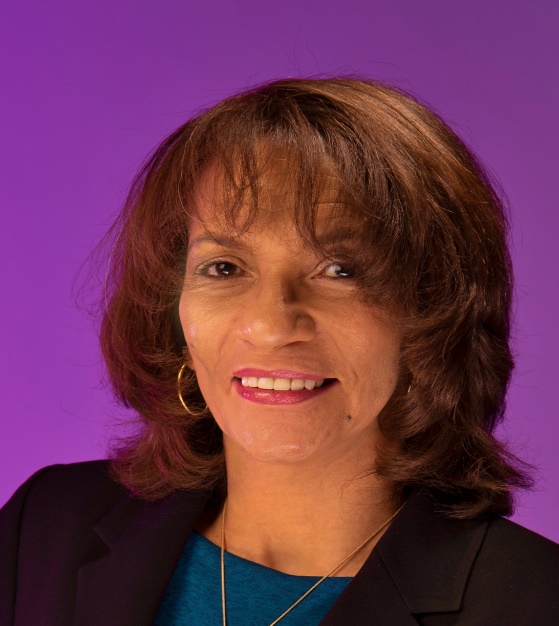 Biography (short) of Ms. Ruth M. GlennLinkedIn https://www.linkedin.com/in/ruthmglenn Last update 03/2019Ms. Ruth M. Glenn is the CEO and President of the National Coalition Against Domestic Violence.  Previously Ms. Glenn was employed by the Colorado Department of Human Services as the Director of the Domestic Violence Program (DVP). Ruth has worked and volunteered in the domestic violence field for over 26 years and holds a Masters’ in Public Administration (MPA) from the University of Colorado Denver, Program on Domestic Violence. Ruth is nationally known as a speaker who shares her own story as a survivor of domestic violence and gun violence, in hopes of continuing to inform and bring awareness to the issues.